Про надання дозволу КП «БГВУЖКГ» на проведення благоустрою території по вул. СоборностіКеруючись ст. 30 та ст. 31 Закону України “Про місцеве самоврядування в Україні, Правилами благоустрою території м. Боярка, затвердженими рішенням Боярської міської ради № 14/701 від 24.11.2011р., розглянувши звернення начальника КП «БГВУЖКГ» Камінського В.А. про надання дозволу на проведення благоустрою по вул. Соборності,-ВИКОНКОМ МІСЬКОЇ РАДИВИРІШИВ:1. Надати дозвіл КП «БГВУЖКГ» на проведення благоустрою по  вул. Соборності, а саме: облаштування майданчика для стоянки (відстою) автобусів, що здійснюють перевезення пасажирів на міських та приміських маршрутах. Орієнтовна площа  майданчика – , згідно із  схемою, що додається.2. Визначити КП «БГВУЖКГ» балансоутримувачем територій, що зазначені в п. 1. 3. Доручити КП «БГВУЖКГ» отримати ордер на проведення земельних робіт у виконавчому комітеті Боярської міської ради, а також розробити кадастровий план земельної ділянки, зазначеної в додатку до цього рішення.4. Контроль за виконанням даного рішення покласти на заступника міського голови, згідно з розподілом функціональних обов’язків.МІСЬКИЙ  ГОЛОВА                                                              О.О. ЗАРУБІН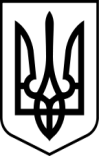 БОЯРСЬКА МІСЬКА РАДАКИЇВСЬКОЇ ОБЛАСТІВИКОНАВЧИЙ КОМІТЕТРІШЕННЯ (Проект)від 13 жовтня 2016 року                                                                         № ______м. Боярка